	В соответствии с Постановлением Правительства Российской Федерации от 31.10.2023 года № 1809 «Об утверждении типовых правил расчета предельно допустимой рекреационной емкости особо охраняемых природных территорий регионального и местного значения при осуществлении туризма», статьей 5.2 Федерального закона от 14.03.1995 года № 33-ФЗ «Об особо охраняемых природных территориях» администрация Батыревского муниципального округаПОСТАНОВЛЯЕТ:	1. Утвердить Порядок расчета предельно допустимой рекреационной емкости особо охраняемых природных территорий местного значения при осуществлении туризма, согласно приложению №1.	2. Настоящее постановление вступает в силу с момента его официального опубликования.Глава Батыревского муниципального округа                                                                                   Р.В.СеливановПриложение №1 к постановлению администрации Батыревского муниципального округа30.01.2024 г. № 98Порядок расчета предельно допустимой рекреационной емкости особо охраняемых природных территорий местного значения при осуществлении туризма	1. Настоящий Порядок устанавливает расчет предельно допустимой рекреационной емкости особо охраняемых природных территорий местного значения при осуществлении на их территориях туризма.	2. В целях настоящего Порядка используются следующие понятия:	«автономный многодневный туристский маршрут» - туристский маршрут, длящийся более одного дня, на котором туристы не используют места размещения (туристские базы, гостиницы, кемпинги) и пункты питания туристов;	«базовая рекреационная емкость» - максимальное количество человек, которые могут физически находиться на особо охраняемой природной территории или в отдельной части (на туристском объекте) в единицу времени;	«лимитирующий фактор развития туризма» - фактор, ограничивающий возможности развития туризма на особо охраняемой природной территории или в отдельной части (на туристском объекте) ввиду несовместимости туризма и обеспечения сохранности уникальных и типичных природных комплексов и объектов, объектов растительного и животного мира, естественных экологических систем, биоразнообразия в целях поддержания их в естественном состоянии, а также невозможности оказания посетителям услуг, соответствующих договору или обычно предъявляемым к ним требованиям, и снижения негативного воздействия на местную социокультурную среду;	«линейный туристский объект (туристский маршрут)» - путь следования туристов, расположенный на особо охраняемой природной территории, характеризующийся линейным характером воздействия на окружающую среду вдоль пути следования;	«многодневный туристский маршрут» - туристский маршрут, прохождение которого длится более одного дня, на котором туристы размещаются на ночевку в местах размещения;	«однодневный туристский маршрут» - туристский маршрут, прохождение которого совершается в течение дня, без использования мест размещения;	«площадной туристский объект» - туристский объект, занимающий определенный земельный участок или участок акватории, имеющий свои границы, характеризующийся свободным перемещением на нем посетителей и площадным (обширным, по всей площади объекта или его части) характером воздействия его на окружающую среду (стоянки, смотровые площадки, музеи, визит-центры, иные здания и сооружения для организации обслуживания туристов);	«потенциальная рекреационная емкость» - максимальное количество человек, которые могут находиться на особо охраняемой природной территории, в ее отдельной части или на туристском объекте в единицу времени без деградации природных комплексов и объектов, объектов растительного и животного мира, естественных экологических систем с учетом факторов экологического, социального, социокультурного и социально-экономического характера;	«предельно допустимая рекреационная емкость» - максимальное количество посетителей, которые могут посетить в качестве туриста особо охраняемую природную территорию либо ее отдельные части в единицу времени без деградации природных комплексов и объектов, объектов растительного и животного мира, естественных экологических систем;	«туристские объекты» - части особо охраняемой природной территории, включающие природные комплексы и объекты, историко-культурные объекты, инфраструктурные объекты (музеи, визит-центры, иные здания и сооружения для организации обслуживания туристов), привлекающие туристов и используемые для осуществления туризма.	3. Предельно допустимая рекреационная емкость определяется для особо охраняемой природной территории либо ее отдельных частей (туристических объектов).	4. Предельно допустимая рекреационная емкость устанавливается администрацией Батыревского муниципального округа, в ведении которой находятся особо охраняемые природные территории местного значения.	5. Расчет предельно допустимой рекреационной емкости особо охраняемой природной территории, ее отдельной части осуществляется при выявлении изменения состояния туристских объектов, но не реже одного раза в 5 лет.	6. Предельно допустимая рекреационная емкость рассчитывается для особо охраняемой природной территории в целом, а также для ее отдельных частей (туристских объектов) и выражается в целочисленных значениях, человек в единицу времени.	7. Предельно допустимая рекреационная емкость особо охраняемой природной территории (RCCOOПT) рассчитывается по формуле:,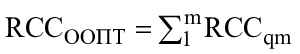 где:RCCqm - предельно допустимая рекреационная емкость туристского объекта m, человек в единицу времени;m - порядковый номер туристского объекта в границах особо охраняемой природной территории (1, 2, ... m).	8. Предельно допустимая рекреационная емкость туристского объекта (RCCq) рассчитывается по формуле:,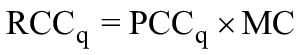 где:PCCq - потенциальная рекреационная емкость туристского объекта, человек в единицу времени;MC - коэффициент управленческой емкости, долей от единицы.	9. Потенциальная рекреационная емкость рассчитывается для особо охраняемой природной территории в целом, а также для ее отдельных частей (туристских объектов) и выражается в целочисленных значениях, человек в единицу времени.	10. Потенциальная рекреационная емкость туристского объекта (PCCq) рассчитывается по формуле:,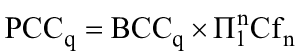 где:BCCq - базовая рекреационная емкость туристского объекта, выраженная в целочисленном значении, человек в единицу времени;Cfn - поправочные коэффициенты, которые учитывают определенные для туристских объектов лимитирующие факторы развития туризма (экологического, социального и социокультурного характера) и установленные режимы использования туристских объектов;n - количество поправочных коэффициентов.	11. Базовая рекреационная емкость туристских объектов (BCCq) для площадных и линейных туристских объектов рассчитывается по приведенным формулам и выражается в целочисленных значениях, человек в единицу времени.	12. Базовая рекреационная емкость для площадных туристских объектов (BCCqs)  рассчитывается по формуле:,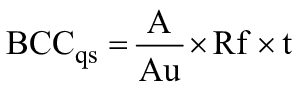 где:A - площадь туристского объекта, на которой осуществляется туризм, кв. метров;Au - площадь туристского объекта, необходимая для одного посетителя при осуществлении туризма (кв. метров), определяемая в соответствии с методиками, указанными в пункте 19 настоящего Порядка;Rf - коэффициент возвращения, отражающий возможное количество посещений туристского объекта одним и тем же туристом в день;t - количество дней в рассматриваемую единицу времени (месяц, сезон, год и др.), единиц.	13. Коэффициент возвращения (Rf) рассчитывается по формуле:,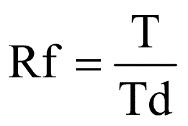 где:T - количество часов в сутки, когда туристский объект доступен для посещения, часов;Td - среднее время пребывания посетителя на туристском объекте, часов.	14. Базовая рекреационная емкость для однодневных туристских маршрутов и многодневных туристских маршрутов с небольшой протяженностью или несколькими входами без ограничения времени посещения туристского маршрута (BCCqp1) рассчитывается по формуле:  ,где:DTp - длина однодневного туристского маршрута или однодневного участка р многодневного туристского маршрута в дневной переход, км;DGp - оптимальное расстояние между группами на участке р туристского маршрута, км;Ts - длина светового дня или количество времени, когда туристский маршрут доступен для посетителей, часов;Tdp - среднее время прохождения участка туристского маршрута р с учетом остановок, часов;GS - среднее количество человек в группе (включая сопровождающих), человек;p - порядковый номер однодневного участка туристского маршрута (1, 2, ... р);tp - количество дней пребывания посетителей на туристском маршруте, единиц.	15. Базовая рекреационная емкость для однодневных и многодневных туристских маршрутов, время доступности которых строго фиксировано (BCCqp2) (например, в случае закрытия для посетителей входа и выхода с туристского маршрута или в целом с участка особо охраняемой природной территории в четко установленные часы), рассчитывается по формуле:    ,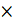 где:gp - максимальное количество групп, которые могут пройти в сутки по однодневному участку р туристского маршрута до его закрытия или до окончания светового дня, единиц.	16. Максимальное количество групп, которые могут пройти в сутки по однодневному участку туристского маршрута до его закрытия или до окончания светового дня (gp), выражается целочисленным значением (единиц) и определяется по формуле:  = 1 + ,где:Vp - средняя скорость передвижения по однодневному участку р туристского маршрута с учетом остановок, км в час.	Количество групп выражается целочисленным значением, полученным после округления вычислений до ближайшего целого в меньшую сторону.	17. Базовая рекреационная емкость для автономных многодневных туристских маршрутов (BCCqp1) рассчитывается по формуле:BCCqp1 = gp min ,где:gp min - минимальное из рассчитанных для однодневных участков туристского маршрута значений максимального количества групп, которые могут пройти в сутки по однодневному участку р туристского маршрута до его закрытия или до окончания светового дня, единиц.	18. Определение коэффициентов управленческой емкости и поправочных коэффициентов основываются на учете следующих лимитирующих факторов развития туризма и управленческих параметров развития туризма:экологические факторы, включая:пожароопасность;риск затопления, подтопления;развитие эрозионных процессов;погодные условия;воздействие на объекты животного и растительного мира;изменение состояния почвенного и растительного покрова;изменение состояния, снижение эстетических свойств ландшафтов;изменение состояния водных объектов;факторы социального характера, включая:соответствие ожиданий полученному опыту и общая удовлетворенность путешествием;качество услуг и инфраструктуры;отношение к управленческим действиям;плотность социальных контактов;факторы социокультурного характера, включая:влияние туризма на местную социокультурную среду;показатели гостеприимства и толерантности местного населения в отношении туристов;факторы социально-экономического характера, включая:влияние туризма на особо охраняемой природной территории на социально-экономическую обстановку в регионе;управленческие параметры, включая достаточность человеческих ресурсов, достаточность и качество объектов инфраструктуры.19. Перечень поправочных коэффициентов экологического, социального, социально-экономического и социокультурного характера и расчет их значений, а также перечень коэффициентов управленческой емкости и расчет их значений приведены соответственно в приложении 2 и приложении 3 к настоящему Порядку. Площадь туристского объекта, необходимая для одного посетителя, перечень коэффициентов для каждого туристического объекта индивидуален и рассчитывается на основе анализа вида деятельности и специфики территории.Приложение 2к постановлению администрации Батыревского муниципального округа30.01.2024 г. № 98ПЕРЕЧЕНЬ поправочных коэффициентов экологического, социального, социально-экономического и социокультурного характера и их расчет______________________* Расчет поправочных коэффициентов производится по формуле: Cfn  ,где: Lm – корректирующее значение параметра фактора риска, лимитирующего возможности рекреационной деятельности, Tm – общее значение фактора риска.* Поправочные коэффициенты учитываются на основании индикаторов факторов риска, виды и количество которых зависят от специфики особо охраняемых природных территорий и расположенных в их границах туристических объектов.Приложение 3к постановлению администрации Батыревского муниципального округа30.01.2024 г. № 98ПЕРЕЧЕНЬкоэффициентов управленческой емкости и их расчетЧĂВАШ РЕСПУБЛИКИН ПАТĂРЬЕЛ МУНИЦИПАЛЛĂ ОКРУГĔН АДМИНИСТРАЦИЙĔ ЙЫШĂНУ30.01.2024 ҫ., № 98Патăрьел ялĕ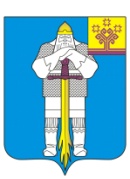 ЧУВАШСКАЯ РЕСПУБЛИКААДМИНИСТРАЦИЯ БАТЫРЕВСКОГО МУНИЦИПАЛЬНОГО ОКРУГАПОСТАНОВЛЕНИЕ30.01.2024 г. № 98село БатыревоОб утверждении Порядка расчета предельно допустимой рекреационной емкости особо охраняемых природных территорий местного значения при осуществлении туризма в Батыревском муниципальном округе Чувашской Республики№ п/пГруппа факторов рискаИндикаторы фактора рискаПоправочный коэффициентПримеры расчета поправочного коэффициента*12345I. Параметры экологического характераI. Параметры экологического характераI. Параметры экологического характераI. Параметры экологического характераI. Параметры экологического характера1.Пожароопасностьнаступление периода высокого класса пожарной опасностиразница между 1 и отношением продолжительности пожароопасного периода к общей продолжительности туристского сезонапожароопасный период – 40 дней,продолжительность туристского сезона – 140 дней,поправочный коэффициент:Cfn = 1 - 40/140 = 0,722.Риск подтопленияизменение гидрологического режима и влагоемкости почвыразница между 1 и отношением протяженности / площади участков с измененными гидрологическим режимом и влагоемкостью почвы к общей протяженности / площади туристского объектаобщая площадь туристского объекта – 100 кв. м,площадь подтопленных участков в период весеннего разлива – 90 кв. м,поправочный коэффициент:Cfn = 1 - 90/100 = 0,12.Риск подтопленияразмывание поверхности почвыразница между 1 и отношением протяженности / площади участков с размытой поверхностью почвы к общей протяженности / площади туристского объектаобщая длина маршрута – 12 км,нарушенный в результате размыва почвы участок – 2,5 м,поправочный коэффициент:Cfn = 1- 2,5/12 = 0,82.Риск подтопленияподтопление/ затопление туристских маршрутов и площадных туристских объектов разница между 1 и отношением протяженности / площади затопленных участков к общей протяженности / площади туристского объектаобщая площадь туристского объекта – 1000 кв. м,площадь подтопленных участков в период весеннего разлива – 700 кв. м,поправочный коэффициент:Cfn = 1 - 700/1000 = 0,33.Развитие эрозионных процессов (появление / увеличение площади нарушенных и опасных участков) изменение площади поперечного сечения тропыразница между 1 и отношением протяженности / площади нарушенных участков к общей протяженности / площади туристского объектаобщая длина маршрута – 2 км.на участке 100 м произошло существенное изменение поперечного сечения тропы (заглубление на 20 см).Поправочный коэффициент:Cfn = 1- 0,1/2 = 0,953.Развитие эрозионных процессов (появление / увеличение площади нарушенных и опасных участков) протяженность несанкционирован-ных троп разница между 1 и отношением общей протяженности несанкционированных троп к общей протяженности туристского маршрутаобщая длина маршрута – 12 кмв непосредственной близости от официального маршрута появились 2 несанкционированные тропы протяженностью 2 и 3 км.Поправочный коэффициент:Cfn = 1- (2+3)/12 = 0,59в случае, если общая протяженность несанкционированных троп будет близка либо превысит по протяженности длину туристского маршрута, целесообразно закрыть маршрут и перепланировать его3.Развитие эрозионных процессов (появление / увеличение площади нарушенных и опасных участков) появление/ увеличение площади нарушенных участков на туристских маршрутах  и площадных туристских объектах (стоянках, смотровых площадках и т.п.)разница между 1 и отношением протяженности / площади нарушенных участков к общей протяженности / площади туристского объектаобщая длина маршрута – 2 км,нарушенный эрозионными процессами участок – 0,2 км,поправочный коэффициент:Cfn = 1- 0,2/2 = 0,93.Развитие эрозионных процессов (появление / увеличение площади нарушенных и опасных участков) появление осыпейразница между 1 и отношением протяженности / площади участков с осыпью к общей протяженности / площади туристского объектаобщая длина маршрута – 3 км,участок с осыпью – 300 м,поправочный коэффициент:Cfn = 1- 0,3/3 = 0,94.Погодные факторы аварийное состояние дорожного полотна в сезон дождейразница между 1 и отношением протяженности участка с аварийным состоянием дорожного полотна в сезон дождей к общей протяженности туристского маршрутаобщая длина маршрута – 13 км,протяженность аварийного участка – 1 км,поправочный коэффициент:Cfn = 1- 1/13 = 0,924.Погодные факторы невозможность посещения туристских объектов ввиду нелетной погоды или отсутствия переправы через водные объектыразница между 1 и отношением периода с нелетной погодой или отсутствием переправы к общей продолжительности туристского сезонапериод с нелетной погодой или отсутствием переправы – 10 дней,продолжительность туристского сезона – 140 дней,поправочный коэффициент:Cfn = 1 - 10/140 = 0,9934.Погодные факторы неблагоприятные погодные условия (дни с ливневыми дождями, грозами и сильным ветром, аномально высокой температурой)разница между 1 и отношением периода с неблагоприятными погодными условиями к общей продолжительности туристского сезонапериод с неблагоприятными погодными условиями – 30 дней,продолжительность туристского сезона – 140 дней,поправочный коэффициент:Cfn = 1 - 30/140 = 0,795.Воздействие на объекты животного и растительного мираизменение видового составаразница между 1 и отношением между количеством видов, которые появились и/или исчезли с территории туристского объекта на конец туристского сезона, и общим количеством видов, зарегистрированных на территории туристского объекта до открытия туристского сезонаперечень объектов животного и растительного мира на территории туристского объекта на начало туристского сезона включал 129 объектов.После начала туристского сезона с территории туристского объекта исчезло 2 вида сосудистых растений и появился 1 синантропный объект животного мира (голубь сизый). Поправочный коэффициент:Cfn = 1 – (2+1)/129 = 0,985.Воздействие на объекты животного и растительного мирасокращение общего количества видовразница между 1 и отношением между количеством видов, исчезнувших с территории туристского объекта на конец туристского сезона, и количеством видов, зарегистрированных на территории туристского объекта до открытия туристского сезонаперечень объектов животного мира на территории туристского объекта (рекреационная зона, по которой проходит туристский маршрут и на которой расположена смотровая площадка) на начало туристского сезона включал 29 объектов крупных млекопитающих и птиц.После начала туристского сезона территорию покинули 1 вид млекопитающих и 2 вида птиц (всего 3 вида).Поправочный коэффициент:Cfn = 1 - 3/29 = 0,95.Воздействие на объекты животного и растительного мираувеличение количества синантропных видов, появление чужеродных видовразница между 1 и отношением количества синантропных и чужеродных видов, появившихся на территории туристского объекта на конец туристского сезона, к общему количеству видов, встречающихся на территории туристского объекта до открытия туристского сезонаперечень объектов животного мира на территории туристского объекта на начало туристского сезона включал 29 объектов.После начала туристского сезона на территории туристского объекта появился 1 синантропный объект животного мира (голубь сизый). Поправочный коэффициент:Cfn = 1 – 1/29 = 0,975.Воздействие на объекты животного и растительного мирасокращение количества редких видовразница между 1 и отношением количества редких видов, зарегистрированных на территории туристского объекта на конец туристского сезона, к количеству редких видов, зарегистрированных на территории туристского объекта до открытия туристского сезона- сокращение количества редких видовперечень редких и находящихся под угрозой исчезновения объектов животного и растительного мира, занесенных в Красную книгу Российской Федерации, на территории туристского объекта на начало туристского сезона включал 7 объектов.После начала туристского сезона с территории исчезли 2 вида (1 вид сосудистых растений и 1 вид млекопитающих.Поправочный коэффициент:Cfn = 1 - 2/7 = 0,725.Воздействие на объекты животного и растительного мираснижение численности редких видовразница между 1 и отношением численности редких видов на территории туристского объекта на конец туристского сезона, к численности редких видов на территории туристского объекта до открытия туристского сезоначисленность оленей на участке особо охраняемой природной территории, по которому пролегает туристский маршрут и где расположена смотровая вышка, составлял 500 особей на начало открытия туристского сезона. 
К концу сезона большая часть оленей покинула данный участок особо охраняемой природной территории, численность оставшихся оленей составила 50 особей.Поправочный коэффициент:Cfn = 1 - 50/500 = 0,95.Воздействие на объекты животного и растительного мирауменьшение проективного покрытия отдельных видов растенийразница между 1 и отношением площади проективного покрытия отдельных видов растений на территории туристского объекта на конец туристского сезона, к площади проективного покрытия отдельных видов растений на территории туристского объекта до открытия туристского сезонаплощадь проективного покрытия злаковой растительности на смотровой площадке на начало туристского сезона составляла 100% (сплошное покрытие), на конец туристского сезона – 70%.Поправочный коэффициент:Cfn = 1 - 70/100 = 0,35.Воздействие на объекты животного и растительного мираизменение поведения объектов животного мираразница между 1 и отношением частоты случаев проявления у животных агрессии, оборонительной реакции, реакции избегания, признаков беспокойства и стресса на конец туристского сезона, к частоте случаев проявления такой реакции у животных на территории туристского объекта до открытия туристского сезона.Разница между 1 и отношением количества особей с проявлением агрессии, оборонительной реакции, реакции избегания, признаков беспокойства и стресса к общему количеству встреченных особей.в начале туристского сезона на туристскую тропу ежедневно выходили олени.
К концу туристского сезона встречи с оленями стали происходить на тропе не чаще 2 раз в неделю.Поправочный коэффициент:Cfn = 1 - 2/7 = 0,82В начале туристского сезона на туристской тропе можно было встретить до 5 кабанов и ни одного с оборонительной реакцией и признаками беспокойства.К концу туристского сезона из пяти кабанов хотя бы один  проявлял оборонительную реакцию и признаки беспокойства. Поправочный коэффициент:Cfn = 1 - 1/5 = 0,85.продолжительность сезона размножения животных, в течение которого они наиболее уязвимы и реагируют на присутствие человекаразница между 1 и отношением продолжительности сезона размножения животных, в течение которого они наиболее уязвимы и реагируют на присутствие человека, когда введены ограничения, к общей продолжительности туристского сезонапродолжительность сезона размножения животных, в течение которого они наиболее уязвимы и реагируют на присутствие человека, когда введены ограничения, – 40 дней,продолжительность туристского сезона – 140 дней,поправочный коэффициент:Cfn = 1 - 40/140 = 0,726.Угнетение (трансформация) почвенного и растительного покрова сокращение площади покрытия растительного покрова разница между 1 и отношением площади нарушенных участков к общей площади туристского объектаобщая площадь туристского объекта (смотровая площадка) – 1000 кв. м.ранее она вся была покрыта травянистой растительностью. площадь нарушенных участков, на которых растительный покров отсутствует, либо находится в сильной стадии нарушения (4-5 стадия дегрессии) на конец туристского сезона – 300 кв. м.поправочный коэффициент:Cfn = 1 - 300/1000 = 0,776.Угнетение (трансформация) почвенного и растительного покрова уменьшение высоты растительного покроваразница между 1 и отношением площади участков с угнетенной растительностью (высота растительного покрова в два и более раза ниже нормы) к общей площади туристского объектаобщая площадь туристского объекта (смотровая площадка) – 1000 кв. м.ранее, на начало туристского сезона, высота растительного покрова (травянистой растительности) составляла от 10 до 25 см. В течение туристского сезона высота растительного покрова снизилась на отдельных участках до 3-5 см. Общая площадь нарушенных участков – 500 кв. м.Поправочный коэффициент:Cfn = 1 - 500/1000 = 0,56.Угнетение (трансформация) почвенного и растительного покрова уменьшение мощности подстилкиразница между 1 и отношением площади участков с нарушенной подстилкой (толщина подстилки в два и более раза меньше, чем на ненарушенных участках) к общей площади туристского объектаобщая площадь туристского объекта (площадка для размещения палаток) – 1000 кв. м.Ранее, на начало туристского сезона, толщина подстилки на участке составляла от 10 до 15 см. В течение туристского сезона высота растительного покрова снизилась на отдельных участках до 3-5 см. Общая площадь нарушенных участков – 500 кв. м.Поправочный коэффициент:Cfn = 1 - 500/1000 = 0,56.Угнетение (трансформация) почвенного и растительного покрова увеличение площади оголенных корней деревьевразница между 1 и отношением площади участков с оголенными корнями деревьев к общей площади туристского объектаобщая площадь туристского объекта (смотровая площадка) – 300 кв. м.Ранее, на начало туристского сезона, оголенных корней деревьев не было зафиксировано. К концу туристского сезона площадь участка с оголенными корнями деревьев составила 100 кв. м. Поправочный коэффициент:Cfn = 1 - 100/300 = 0,676.Угнетение (трансформация) почвенного и растительного покрова увеличение количества повреждений на деревьяхразница между 1 и отношением количества поврежденных деревьев к общему количеству деревьев на туристском объектена туристском объекте (зона отдыха, пикниковая зона) произрастает 120 деревьев. Ранее, на начало туристского сезона, поврежденных деревьев не было зафиксировано. К концу туристского сезона количества поломанных деревьев, деревьев с ободранной корой и т.п составило 30 шт. Поправочный коэффициент:Cfn = 1 - 30/120 = 0,756.Угнетение (трансформация) почвенного и растительного покрова сокращение подроста и подлескаразница между 1 и отношением площади участков, где подрост и подлесок практически исчезли, к общей площади туристского объектаобщая площадь туристского объекта (место отдыха) – 300 кв. м.Ранее, на начало туристского сезона, на всей площадь объекта произрастал подрост и подлесок. К концу туристского сезона на площади 100 кв. м подрост и подлесок практически отсутствуют. Поправочный коэффициент:Cfn = 1 - 100/300 = 0,676.Угнетение (трансформация) почвенного и растительного покрова уплотнение верхних горизонтов почвыразница между 1 и отношением площади участков с уплотненными (вытоптанными) верхними горизонтами почвы к общей площади туристского объектаобщая площадь туристского объекта (площадка для размещения палаток) – 500 кв. м.Ранее, на начало туристского сезона, уплотнение верхних горизонтов почвы (вытаптывания) не наблюдалось. В течение туристского сезона на отдельных участках появились уплотненные участки, общая площадь которых составила 150 кв. м.Поправочный коэффициент:Cfn = 1 - 150/500 = 0,76.Угнетение (трансформация) почвенного и растительного покрова появление/ увеличение площади участков с вытоптанной до минерального горизонта поверхностьюразница между 1 и отношением площади участков с вытоптанной до минерального горизонта поверхностью к общей площади туристского объектаобщая площадь туристского объекта (площадка для размещения палаток) – 500 кв. м.Ранее, на начало туристского сезона, участки с вытоптанной до минерального горизонта поверхностью отсутствовали. В течение туристского сезона на отдельных участках появились участки с вытоптанной до минерального горизонта поверхностью, общая площадь которых составила 100 кв. м.Поправочный коэффициент:Cfn = 1 - 100/500 = 0,87.Изменение состояния, снижение эстетических свойств ландшафтов  замусоривание твердыми коммунальными отходами, вандализм, загрязнение (химическое, щумовое, световое)разница между 1 и отношением площади участков ландшафтов, замусоренных твердыми коммунальными отходами, загрязненных (включая химическое и шумовое, световое зягрязнение), пострадавших в результате вандализма, к общей площади туристского объектаобщая площадь туристского объекта (рекреационная зона, зона отдыха) – 1000 кв. м.Ранее, на начало туристского сезона, мусор, загрязнение и участки, поврежденные в результате вандализма, отсутствовали. В течение туристского сезона появились участки с высокой степенью замусоривания твердыми коммунальными отходами и другими видами загрязнений, общая площадь которых составила 400 кв. м.Поправочный коэффициент:Cfn = 1 - 400/1000 = 0,68.Изменение состояния водных объектовзамусоривание и загрязнение водных объектов, изменение мутности, появление процесса эвтрофикацииразница между 1 и отношением площади участков водных объектов, замусоренных, загрязненных, с проявлением эвтрофикации («цветения»), к общей площади водных объекта в границах туристского объектаобщая площадь водных объектов в границах туристского объекта – 1000 кв. м.Ранее, на начало туристского сезона, замусоренных, загрязненных, с проявлением эвтрофикации («цветения») водных объектов не наблюдалось. В течение туристского сезона появились участки водных объектов, замусоренных, загрязненных, с проявлением эвтрофикации («цветения»), общая площадь которых составила 500 кв. м.Поправочный коэффициент:Cfn = 1 - 500/1000 = 0,5II. Параметры социального характераII. Параметры социального характераII. Параметры социального характераII. Параметры социального характераII. Параметры социального характера9.Соответствие ожиданий полученному опыту и общая удовлетворенность путешествиемвосприятие и значимость отдельных условий осуществления туризма (значимость факторов уединенности, сохранности дикой природы, аутентичности окружающей среды; восприятие факторов беспокойства, восприятие чувства места)разница между 1 и отношением количества туристов, для которых условия осуществления туризма значимы, к общему количеству туристов (результаты соцопроса/анкетирования)количество посетителей, для которых условия осуществления туризма значимы, в результате соцопроса составило 125 человек.Всего количество опрошенных посетителей составило 500 человек. Поправочный коэффициент:Cfn = 1 - 125/500 = 0,759.Соответствие ожиданий полученному опыту и общая удовлетворенность путешествиемоценка качества полученного опыта и впечатлений (удовлетворен-ность уровнем уединенности, уровнем сохранности дикой природы, уровнем аутентичности окружающей среды; соответствие полученного опыта ожиданиям)разница между 1 и отношением количества туристов, не удовлетворенных качеством полученного опыта и впечатлений, к общему количеству туристов (результаты соцопроса/анкетирования)количество посетителей, неудовлетворенных качеством полученного опыта и впечатлений, в результате соцопроса составило 100 человек.Всего количество опрошенных посетителей составило 500 человек. Поправочный коэффициент:Cfn = 1 - 100/500 = 0,810.Качество услуг и инфраструктурысоответствие уровня инфраструктуры и спектра оказываемых услуг потребностям места и целевой аудитории (недостаточность или избыточность инфраструктуры или сервисов, оценка качества инфраструктуры и сервисов)разница между 1 и отношением количества туристов, признавших недостаточность или избыточность инфраструктуры или сервисов, низко оценивших качество инфраструктуры и сервисов, к общему количеству туристов (результаты соцопроса/анкетирования)количество посетителей, признавших недостаточность или избыточность инфраструктуры или сервисов, низко оценивших качество инфраструктуры и сервисов, в результате соцопроса составило 100 человек.Всего количество опрошенных посетителей составило 500 человек. Поправочный коэффициент:Cfn = 1 - 100/500 = 0,810.Качество услуг и инфраструктурыэффективность эколого-просветительской деятельности (полнота информационного сопровождения на маршрутах, уровень осведомлённости туристов о посещаемой территории, принципах экологического туризма и др.)разница между 1 и отношением количества туристов, признавших недостаточную полноту информационного сопровождения на маршрутах, продемонстрировавших низкий уровень осведомлённости туристов о посещаемой территории, принципах экологического туризма, к общему количеству туристов (результаты соцопроса/анкетирования)количество посетителей, признавших недостаточную полноту информационного сопровождения на маршрутах, продемонстрировавших низкий уровень осведомлённости туристов о посещаемой территории, принципах экологического туризма, в результате соцопроса составило 100 человек.Всего количество опрошенных посетителей составило 500 человек. Поправочный коэффициент:Cfn = 1 - 100/500 = 0,810.Качество услуг и инфраструктурыУровень безопасности (количество несчастных случаев, уровень сложности и комфортности маршрута)Разница между 1 и отношением количества туристов, признавших недостаточную безопасность на маршруте и чрезвычайно высокий уровень сложности и низкий уровень комфортности маршрута, к общему количеству туристов (результаты соцопроса/анкетирования)Количество посетителей, признавших недостаточную безопасность на маршруте и чрезвычайно высокий уровень сложности и низкий уровень комфортности маршрута, в результате соцопроса составило 100 человекВсего количество опрошенных посетителей составило 500 человек. Поправочный коэффициент:Cfn = 1 - 100/500 = 0,811.Отношение к управленческим действиямоценка действий по управлению туристскими потоками разница между 1 и отношением количества туристов, не удовлетворенных не удовлетворенных действиями по управлению туристскими потоками, к общему количеству туристов (результаты соцопроса/анкетирования)количество посетителей, не удовлетворенных не удовлетворенных действиями по управлению туристскими потоками, в результате соцопроса составило 100 человек.Всего количество опрошенных посетителей составило 500 человек. Поправочный коэффициент:Cfn = 1 - 100/500 = 0,811.Отношение к управленческим действиямоценка приемлемости уровня платы за посещениеразница между 1 и отношением количества туристов, признавших неприемлемым уровень платы за посещение особо охраняемой природной территории, к общему количеству туристов (результаты соцопроса/анкетирования)количество посетителей, признавших неприемлемым уровень платы за посещение особо охраняемой природной территории, в результате соцопроса составило 100 человек.Всего количество опрошенных посетителей составило 500 человек. Поправочный коэффициент:Cfn = 1 - 100/500 = 0,811.Отношение к управленческим действиямотношение к введенным ограничениям и запретам (введение периодов запрета посещений, квот на посещение объектов и др.)разница между 1 и отношением количества туристов, не довольных введенными ограничениями и запретами, к общему количеству туристов (результаты соцопроса/анкетирования)количество посетителей, не довольных введенными ограничениями и запретами, в результате соцопроса составило 100 человек.Всего количество опрошенных посетителей составило 500 человек. Поправочный коэффициент:Cfn = 1 - 100/500 = 0,811.Отношение к управленческим действиямоценка уровня развития туристской инфраструктуры разница между 1 и отношением количества туристов, не довольных уровнем развития туристской инфраструктуры, к общему количеству туристов (результаты соцопроса/анкетирования)количество посетителей, не довольных уровнем развития туристской инфраструктуры, в результате соцопроса составило 100 человек.Всего количество опрошенных посетителей составило 500 человек. Поправочный коэффициент:Cfn = 1 - 100/500 = 0,812.Параметры плотности социальных контактовплотность внешних социальных контактов и её восприятие (количество встреченных человек и (или) групп на туристских маршрутах и на стоянках при осуществлении туризма, характер взаимодействий с встреченными группами,восприятие реальной плотности внешних контактов на маршрутах и на стоянках при осуществлении туризма)разница между 1 и отношением количества туристов, не довольных плотностью внешних социальных контактов, к общему количеству туристов (результаты соцопроса/анкетирования)количество посетителей, не довольных плотностью внешних социальных контактов, в результате соцопроса составило 100 человек.Всего количество опрошенных посетителей составило 500 человек. Поправочный коэффициент:Cfn = 1 - 100/500 = 0,812.Параметры плотности социальных контактовплотность внутренних социальных контактов и её восприятие	(размер группы, общность взглядов членов группы, конфликтность внутри группы, восприятие внутренней плотности контактов)разница между 1 и отношением количества туристов, не довольных плотностью внутренних социальных контактов (размером группы, совместимостью взглядов членов группы, уровнем конфликтности внутри группы), к общему количеству туристов (результаты соцопроса/анкетирования)количество посетителей, не довольных плотностью внутренних социальных контактов (размером группы, совместимостью взглядов членов группы, уровнем конфликтности внутри группы), в результате соцопроса составило 100 человек.Всего количество опрошенных посетителей составило 500 человек. Поправочный коэффициент:Cfn = 1 - 100/500 = 0,8III. Параметры социокультурного характераIII. Параметры социокультурного характераIII. Параметры социокультурного характераIII. Параметры социокультурного характераIII. Параметры социокультурного характера13.Влияние туризма на местную социокультурную средувоздействие на систему ценностей, традиции и уклад жизни (случаи использования в туризме объектов особой духовной ценности для населения, случаи адаптации местных традиций и ритуалов, объектов художественного промысла под потребности туристов, изменение ценностных установок населения в результате использования объектов особой духовной ценности в туризме)разница между 1 и отношением количества местных жителей, не довольных влиянием туризма на систему ценностей, традиции и уклад жизни, к общему количеству местных жителей, принявших участие в соцопросе (результаты соцопроса/анкетирования)количество местных жителей, не довольных влиянием туризма на систему ценностей, традиции и уклад жизни, к общему количеству местных жителей, в результате соцопроса составило 100 человек.Всего количество опрошенных местных жителей составило 500 человек. Поправочный коэффициент:Cfn = 1 - 100/500 = 0,813.воздействие на сложившиеся традиции рекреационного использования отдельных объектов (доступ местного населения к рекреационным объектам и участкам на особо охраняемых природных территориях, отношение местного населения к совместному с туристами использованию объектов традиционного отдыха, уровень «конкуренции» между туристами и местными жителями на традиционных для отдыха населения объектах)разница между 1 и отношением количества местных жителей, не довольных влиянием туризма на сложившиеся традиции рекреационного использования отдельных объектов, к общему количеству местных жителей, принявших участие в соцопросе (результаты соцопроса/анкетирования)количество местных жителей, не довольных влиянием туризма на сложившиеся традиции рекреационного использования отдельных объектов, к общему количеству местных жителей, в результате соцопроса составило 100 человек.Всего количество опрошенных местных жителей составило 500 человек. Поправочный коэффициент:Cfn = 1 - 100/500 = 0,813.конфликты между рекреационным и иными видами природопользования (случаи совместного использования населением и туристами культурно-досуговой инфраструктуры, дорожно-тропиночной сети и др., отношение местного населения к совместному с туристами использованию объектов инфраструктуры, случаи осуществления туристской деятельности на объектах, традиционно используемых населением для иных видов деятельности, отношение населения к осуществлению туризма на объектах иной хозяйственной деятельности)разница между 1 и отношением количества местных жителей, не довольных возникающими конфликтами между рекреационным и иными видами природопользования, к общему количеству местных жителей, принявших участие в соцопросе (результаты соцопроса/анкетирования)количество местных жителей, не довольных возникающими конфликтами между рекреационным и иными видами природопользования, к общему количеству местных жителей, в результате соцопроса составило 100 человек.Всего количество опрошенных местных жителей составило 500 человек. Поправочный коэффициент:Cfn = 1 - 100/500 = 0,814.Показатели гостеприимства и толерантности местного населения в отношении туристовуровень контактов с туристами и гостеприимства (количество и характер встреч населения и туристов, уровень «раздражимости» населения по отношению к туристам,уровень «открытости» социума, количество конфликтов между местными жителями и туристами,количество жалоб на туристов со стороны местных жителей, и наоборотразница между 1 и отношением количества местных жителей, признавших низким уровень контактов с туристами и уровень гостеприимства, к общему количеству местных жителей, принявших участие в соцопросе (результаты соцопроса/анкетирования)количество местных жителей, признавших низким уровень контактов с туристами и уровень гостеприимства, в результате соцопроса составило 100 человек.Всего количество опрошенных местных жителей составило 500 человек. Поправочный коэффициент:Cfn = 1 - 100/500 = 0,8IV. Параметры социально-экономического характераIV. Параметры социально-экономического характераIV. Параметры социально-экономического характераIV. Параметры социально-экономического характераIV. Параметры социально-экономического характера15. .Влияние туристской деятельности на особо охраняемые природные территории на социально-экономическую обстановку в регионевыгоды от туризма для местного населения (количество местных жителей, занятых круглогодично и сезонно в туризме;количество местных жителей, эпизодически предоставляющих услуги;уровень доходов местных жителей от туризма; количество рабочих мест, создаваемых туризмом для местного населения;распределение доходов от туризма среди различных получателей (доля местного населения);уровень расходов туристов во время путешествия) разница между 1 и отношением количества местных жителей, не признающих выгоды от туризма для местного населения, к общему количеству местных жителей, принявших участие в соцопросе (результаты соцопроса/анкетирования)количество местных жителей, не признающих выгоды от туризма для местного населения, в результате соцопроса составило 100 человек.Всего количество опрошенных местных жителей составило 500 человек. Поправочный коэффициент:Cfn = 1 - 100/500 = 0,8№ п/пУправленческие параметры Виды ресурсовРасчет коэффициента управленческой емкости (отношение текущих управленческих показателей (имеющихся ресурсов) к оптимальным (потребностям) 
MC = Nreal/Nopt12341.Человеческие ресурсыгиды для сопровождения групп на экскурсияхMC = количество гидов, сопровождающих туристские группы / необходимое количество гидов, исходя из количества туристских групп 2.Инфраструктураналичие оборудованной дорожно-тропиночной сети (количество дорог и их качество - грунтовые дороги или дороги с искусственным покрытием)MC = количество имеющихся туристских троп и маршрутов / необходимое количество туристских троп и маршрутов, исходя из количества туристских группMC = количество имеющихся туристских троп с качественным искусственным покрытием / необходимое количество туристских троп с качественным искусственным покрытием, исходя из количества туристских групп2.Инфраструктураналичие пикниковых точекMC = количество имеющихся оборудованных пикниковых точек / необходимое количество оборудованных пикниковых точек, исходя из количества туристских групп2.Инфраструктураналичие специализированного оборудования и снаряженияMC = количество имеющихся единиц специализированного оборудования и снаряжения / необходимое количество единиц специализированного оборудования и снаряжения, исходя из количества целевых туристов2.Инфраструктураналичие информационных щитов в местах остановок и других информационных знаковMC = количество имеющихся информационных щитов в местах остановок и других информационных знаков / необходимое количество информационных щитов в местах остановок и других информационных знаков2.Инфраструктураналичие оборудованных туалетовMC = количество имеющихся оборудованных туалетов / необходимое количество оборудованных туалетов, исходя из количества туристов2.Инфраструктураналичие мусорных контейнеровMC = количество имеющихся оборудованных мусорных контейнеров / необходимое количество мусорных контейнеров, исходя из количества туристов